Ф.И. ___________________________ Дата_________________Тест по ФЗК 3 класс1. Надо учиться правильно распределять время, то есть соблюдать режим дня. Выбери из вариантов ответов неверный.А. Нужно просыпаться в одно и то же время. Не залеживаться в кровати Б. Обязательно делать утреннюю зарядкуВ.  Не тратить много времени на просмотр телевизора или компьютера Г. Спать не менее 9 часов в хорошо проветренном помещенииД.  Чередовать занятия с отдыхомЕ.  Кушать в одно и то же времяЖ.  Самому никогда не садиться за уроки2. Определи, какими видами спорта занимаются дети:               А.            Б.                  В.               Г.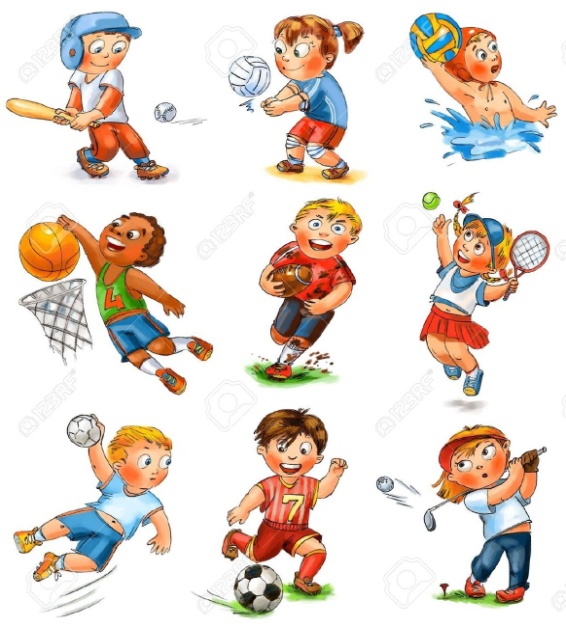 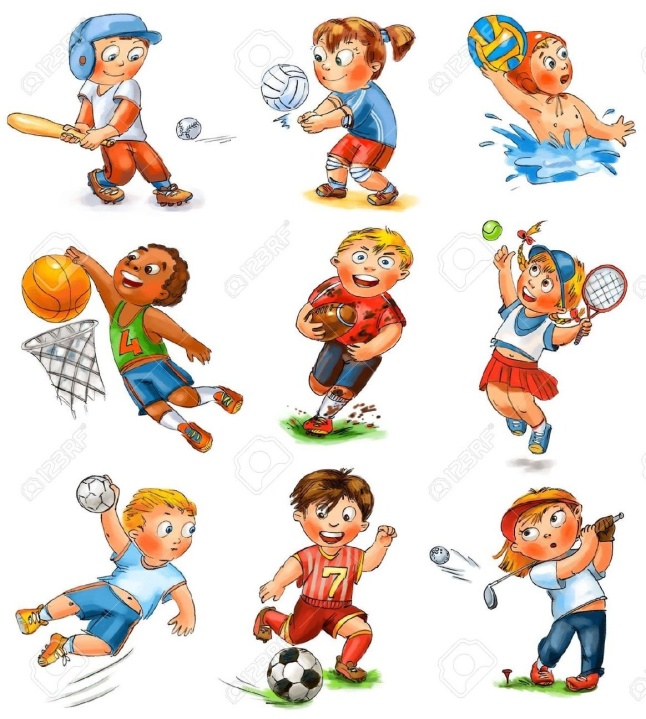          Д.                       Е.                        Ж.                  З. 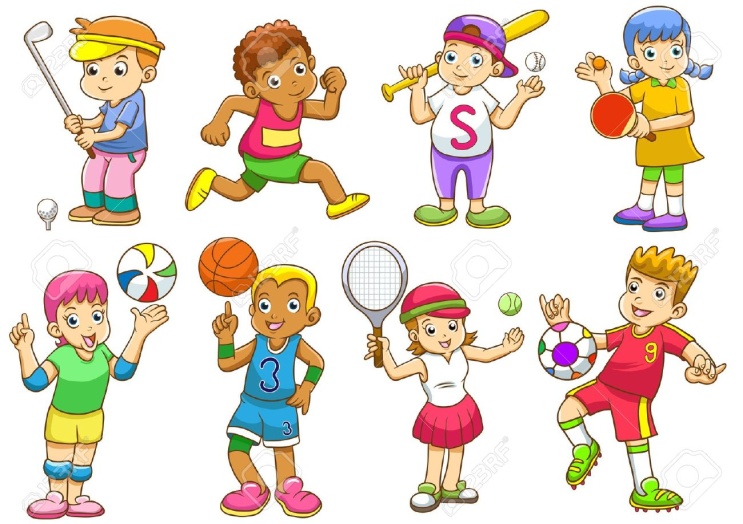 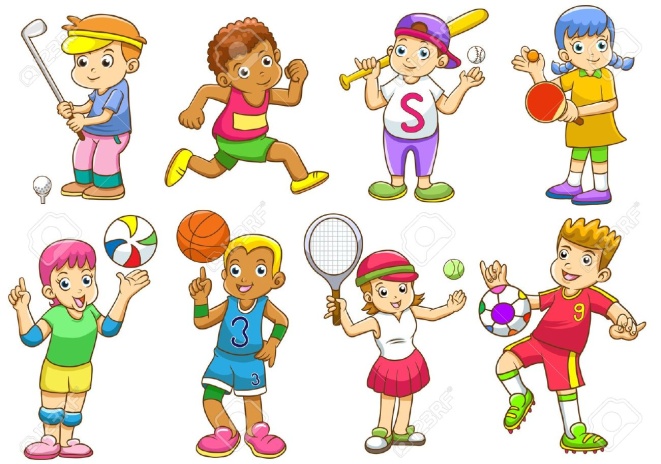 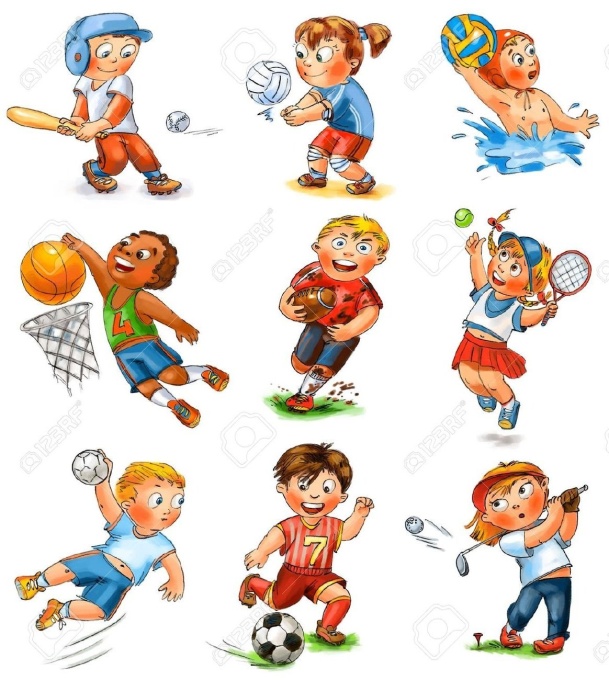 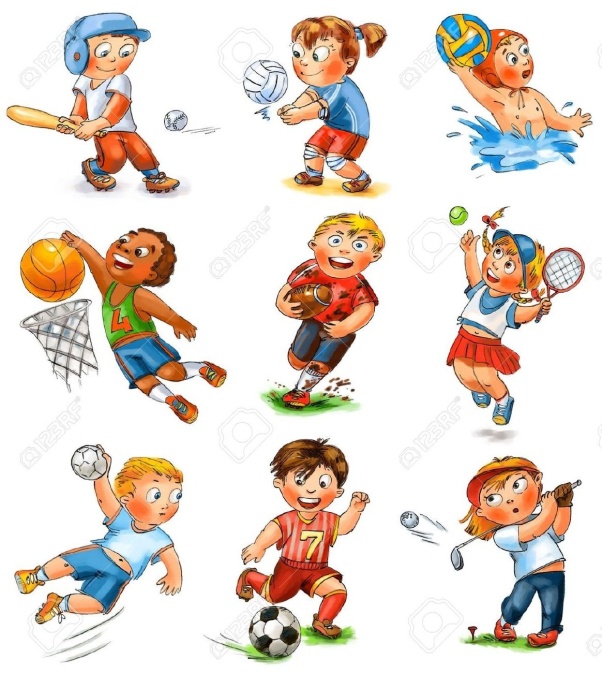 3.  В каком виде спорта запрещено играть руками?  А) хоккей           Б) футбол        В) теннис         Г) волейбол4. К зимним Олимпийским играм относят такие виды спорта как…  А) хоккей, гимнастика, плавание  Б) фигурное катание, лыжи, хоккей  В) легкая атлетика, баскетбол, гимнастика  Г) синхронное плавание, гимнастика5 . В каком виде спорта участвуют только девушки?  А) художественная гимнастика         Б) фигурное катание  В) спортивная гимнастика                  Г) фехтовани6. В чем должен быть одет ученик для занятия физкультурой?  А) кроссовки, спортивный костюм  Б) шлепки, брюки, футболка  В) кроссовки, брюки, батник  Г) туфли,  спортивный костюм, шапка7. Олимпийские игры проводят между…  А) городами      Б) областями       В) странами       Г) регионами8. Какие виды спорта относятся к коньковым…  А) конькобежный спорт, фигурное катание  Б) фигурное катание, биатлон  В) керлинг, бобслей  Г) хоккей, прыжки с трамплина9. В каком виде спорта есть вратарь?  А) футбол           Б) волейбол           В) баскетбол       Г) теннис10. Что не включают в утреннюю гигиеническую гимнастику? А) ходьбу;        Б) наклоны;         В) бег на длинную дистанцию.11. Как выглядит эмблема Олимпийских игр:А. пять цветных колец            Б. семь зеленых  колец     В. три красных кольца            Г.  пять колец   одного цвета            12.  В какой игре используется клюшка и шайба?А.  хоккей       Б.  футбол          В.  скелетон           Г.  бобслей13. Напишите спортивные игры, в которые играют с данными мячами.  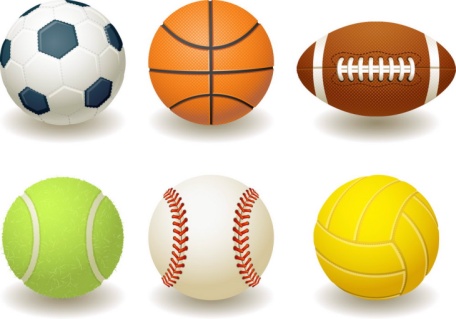 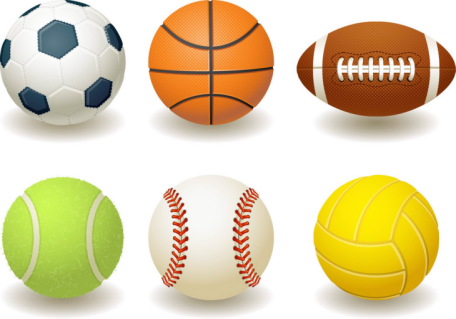 А.                      Б.                            В.                         Г. 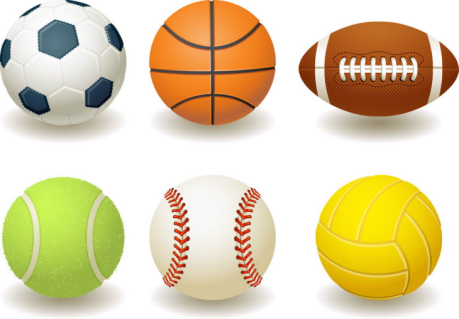 14. Какой отдых не способствует сохранению здоровья? А. ПрогулкиБ. Компьютерные игрыВ. Спортивные игры15 . Как называется линия, которую бегун пересекает при окончании дистанции:        А. боковая      Б. лицевая    В  разметка         Г. финиш.В некоторых вопросах есть по два правильных ответа. За каждый правильный ответ ставится 1 бал.